
Employee Communication Survey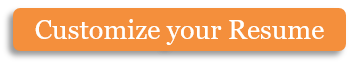 Please rate the following items on a scale from 1 through 5, with 1 being "strongly disagree" and 5 being "strongly agree."What do you feel could be done to improve communications within the company?Do you have any other comments you would like to share?Copyright information - Please read© This Free Microsoft Office Template is the copyright of Hloom.com. You can download and modify this template for your own personal use. You can (and should!) remove this copyright notice (click here to see how) before customizing the template.You may not distribute or resell this template, or its derivatives, and you may not make it available on other websites without our prior permission. All sharing of this template must be done using a link to http://www.hloom.com/. For any questions relating to the use of this template please email us - info@hloom.comDate:Department:I feel I have a voice in matters that concern me.I feel I have a voice in matters that concern me.I feel I have a voice in matters that concern me.I feel I have a voice in matters that concern me.I feel I have a voice in matters that concern me.I feel I have a voice in matters that concern me.12345Managers welcome my feedback, and encourage me to express my thoughts and ideas.Managers welcome my feedback, and encourage me to express my thoughts and ideas.Managers welcome my feedback, and encourage me to express my thoughts and ideas.Managers welcome my feedback, and encourage me to express my thoughts and ideas.Managers welcome my feedback, and encourage me to express my thoughts and ideas.Managers welcome my feedback, and encourage me to express my thoughts and ideas.12345The relationship I have with my superiors makes it easy to talk to them whenever there is a problem.The relationship I have with my superiors makes it easy to talk to them whenever there is a problem.The relationship I have with my superiors makes it easy to talk to them whenever there is a problem.The relationship I have with my superiors makes it easy to talk to them whenever there is a problem.The relationship I have with my superiors makes it easy to talk to them whenever there is a problem.The relationship I have with my superiors makes it easy to talk to them whenever there is a problem.12345I feel as though I am a part of the decision-making process within this organization.I feel as though I am a part of the decision-making process within this organization.I feel as though I am a part of the decision-making process within this organization.I feel as though I am a part of the decision-making process within this organization.I feel as though I am a part of the decision-making process within this organization.I feel as though I am a part of the decision-making process within this organization.12345There are programs in place that allow people to freely express their ideas.There are programs in place that allow people to freely express their ideas.There are programs in place that allow people to freely express their ideas.There are programs in place that allow people to freely express their ideas.There are programs in place that allow people to freely express their ideas.There are programs in place that allow people to freely express their ideas.12345Supervisors tend to feel as though their ideas are more important than mine are.Supervisors tend to feel as though their ideas are more important than mine are.Supervisors tend to feel as though their ideas are more important than mine are.Supervisors tend to feel as though their ideas are more important than mine are.Supervisors tend to feel as though their ideas are more important than mine are.Supervisors tend to feel as though their ideas are more important than mine are.12345People are afraid to express ideas because they never get credit for them.People are afraid to express ideas because they never get credit for them.People are afraid to express ideas because they never get credit for them.People are afraid to express ideas because they never get credit for them.People are afraid to express ideas because they never get credit for them.People are afraid to express ideas because they never get credit for them.12345When asked my opinion, I find it difficult to be honest because I fear retaliation for doing so.When asked my opinion, I find it difficult to be honest because I fear retaliation for doing so.When asked my opinion, I find it difficult to be honest because I fear retaliation for doing so.When asked my opinion, I find it difficult to be honest because I fear retaliation for doing so.When asked my opinion, I find it difficult to be honest because I fear retaliation for doing so.When asked my opinion, I find it difficult to be honest because I fear retaliation for doing so.12345When it comes to my supervisors, I feel it is best to just tell them what they want to hear because they never listen to me anyway.When it comes to my supervisors, I feel it is best to just tell them what they want to hear because they never listen to me anyway.When it comes to my supervisors, I feel it is best to just tell them what they want to hear because they never listen to me anyway.When it comes to my supervisors, I feel it is best to just tell them what they want to hear because they never listen to me anyway.When it comes to my supervisors, I feel it is best to just tell them what they want to hear because they never listen to me anyway.When it comes to my supervisors, I feel it is best to just tell them what they want to hear because they never listen to me anyway.12345Only certain people are allowed to express their opinions in company meetings.Only certain people are allowed to express their opinions in company meetings.Only certain people are allowed to express their opinions in company meetings.Only certain people are allowed to express their opinions in company meetings.Only certain people are allowed to express their opinions in company meetings.Only certain people are allowed to express their opinions in company meetings.12345I am tired of speaking out on certain issues because they always just go unresolved anyway.I am tired of speaking out on certain issues because they always just go unresolved anyway.I am tired of speaking out on certain issues because they always just go unresolved anyway.I am tired of speaking out on certain issues because they always just go unresolved anyway.I am tired of speaking out on certain issues because they always just go unresolved anyway.I am tired of speaking out on certain issues because they always just go unresolved anyway.12345